Et eventyr består av tre deler/ Pasaka susideda iš trijų dalių:  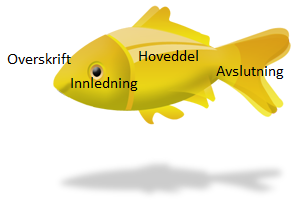 Typiske trekk ved eventyr/ Pasakų pagrindiniai bruožai:BegynnelsePradžiaDet var en gang …Vieną kartą …Hovedperson (-ene)Pagrindinis veikėjasDe tre bukkene Bruse Trys ožiai ŽebriaiMagisk tallStebuklingas skaičiusTre - talletSkaičius trysHandlingKą pagrindinis veikėjas turi padaryti?Bukkene skal til setersOžiai turėjo keliauti į naujas ganyklasMålTikslas De skal bli feteJie turėjo atsiganyti ir priaugti svorioHindringKliūtysPå veien møter de et trollPakeliui ožiai sutiko trolįKonfliktKonfliktasTrollet vil ta de tre bukkeneTrolis nori suėsti ožiusVendepunkt/løsningKulminacija/ sprendimasDen største bukken tar trolletDidysis ožys Žebrys nugali trolįLønnAtlygisAlle tre bukkene går til seters og blir feteOžiai nukeliauja į kalnų ganyklas ir atsipeniAvslutningPabaiga Og snipp snapp snute …… štai ir pasaka baigta